О внесении изменений в постановление АдминистрацииСевероуральского городского округа от 13.03.2018 № 249«О мерах по организации и обеспечению отдыха и оздоровлениядетей в Североуральском городском округе в 2018 году»Руководствуясь Федеральным законом от 06 октября 2003 года № 131-ФЗ «Об общих принципах организации местного самоуправления в Российской Федерации», законами Свердловской области от 15 июня 2011 года № 38-ОЗ «Об организации и обеспечении отдыха и оздоровления детей в Свердловской области», от 23 октября 1995 года № 28-ОЗ «О защите прав ребёнка», постановлением Правительства Свердловской области от 03.08.2017 № 558-ПП «О мерах по организации и обеспечению отдыха и оздоровления детей в Свердловской области», Уставом Североуральского городского округа, в целях обеспечения отдыха, оздоровления и занятости детей, создания условий для укрепления их здоровья, безопасности и творческого развития в 2018 году Администрация Североуральского городского округаПОСТАНОВЛЯЕТ:1. Внести в программу отдыха и оздоровления детей на 2018 год, утвержденную постановлением Администрации Североуральского городского округа от 13.03.2018 № 249, изменения, изложив ее в новой редакции (приложение № 1 к настоящему постановлению).2. Внести в приложение «Средняя стоимость путевок в организациях, принимающих участие в организации и обеспечении отдыха и оздоровления детей в Североуральском городском округе в 2018 году» к постановлению Администрации Североуральского городского округа от 13.03.2018 № 249, изменения, изложив его в новой редакции (приложение № 2 к настоящему постановлению).3. Опубликовать настоящее постановление в газете «Наше слово» и на официальном сайте Администрации Североуральского городского округа.И.о. Главы Североуральского городского округа                                               С.А. ЗолотареваПрограмма отдыха и оздоровления детей на 2018 годСредняя стоимость путевок в организации, принимающие участие в организации и обеспечении отдыха и оздоровления детей в Североуральском городском округе в 2018 году* - данный размер средней стоимости путёвок применяется для расчёта стоимости путёвок в санаторно-курортные организации, за исключением расположенных на побережье Чёрного моря (поезд «Здоровье»); - средняя стоимость путёвки в санаторно-курортные организации, расположенные на побережье Чёрного моря, в рамках проекта «Поезд «Здоровье», определяется по результатам произведённых закупок путёвок в соответствии с действующим законодательством Российской Федерации в сфере закупок товаров, работ, услуг.** - в среднюю стоимость путёвки включены расходы на питание, лечение, страхование, культурное обслуживание, спортивные и канцелярские товары, расходы на оплату труда и хозяйственные расходы, исходя из продолжительности оздоровления 21 день (расчёт стоимости путёвки в случае, если количество дней оздоровления меньше 21, осуществляется исходя из стоимости 1 дня пребывания, и устанавливается в полных рублях, при этом суммы 50 копеек и менее округляются до рубля в сторону уменьшения, сумма более 50 копеек округляется до рубля в сторону увеличения). 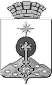 АДМИНИСТРАЦИЯ СЕВЕРОУРАЛЬСКОГО ГОРОДСКОГО ОКРУГАПОСТАНОВЛЕНИЕАДМИНИСТРАЦИЯ СЕВЕРОУРАЛЬСКОГО ГОРОДСКОГО ОКРУГАПОСТАНОВЛЕНИЕ10.10.2018 № 1058№ 1058г. Североуральскг. СевероуральскПриложение № 1 к постановлению Администрации Североуральского городского округаот 10.10.2018  №  1058Вид отдыха и оздоровленияИсполнительПериод оздоровления Количество днейКоличество детейОздоровительный лагерь дневного пребыванияМАОУ СОШ № 1по графику весенних каникул792Оздоровительный лагерь дневного пребыванияМАОУ СОШ № 1по графику осенних каникул5100Оздоровительный лагерь дневного пребыванияМАОУ «СОШ № 2»июнь 2140Оздоровительный лагерь дневного пребыванияМАОУ ООШ № 4июнь 2120Оздоровительный лагерь дневного пребыванияМАОУ СОШ № 8по графику осенних каникул5100Оздоровительный лагерь дневного пребыванияМАОУ СОШ № 9июнь  21101Оздоровительный лагерь дневного пребыванияМАОУ СОШ № 11июнь 21172Оздоровительный лагерь дневного пребыванияМАОУ «СОШ № 13»по графику весенних каникул7100Оздоровительный лагерь дневного пребыванияМАОУ «СОШ № 13»июнь21150Оздоровительный лагерь дневного пребыванияМАОУ «СОШ № 14»по графику весенних каникул570Оздоровительный лагерь дневного пребыванияМАОУ «СОШ № 14»июнь21120Оздоровительный лагерь дневного пребыванияМАОУ «СОШ № 14»по графику осенних каникул595Оздоровительный лагерь дневного пребыванияМАОУ «СОШ № 15»по графику весенних каникул553Оздоровительный лагерь дневного пребыванияМАОУ «СОШ № 15»июнь2170Оздоровительный лагерь дневного пребыванияМАУ ДО «ДЮСШ»июнь 21100Оздоровительный лагерь дневного пребыванияМАУ ДО «ДЮСШ»по графику осенних каникул540Оздоровительный лагерь дневного пребыванияМАУ ДО «ЦВР»июнь 2160 Оздоровительный лагерь дневного пребыванияМАУ ДО Центр «Остров»июнь 2154Оздоровительный лагерь дневного пребыванияМАУ «ДОЗЛ им. В. Дубинина»август563Итого в лагерях дневного пребывания***1600 Отдых в условиях загородных детских оздоровительных лагерях в летний период МАУ «ДОЗЛ им. В. Дубинина»первая смена в соответствии с графиком заезда21574Отдых в условиях загородных детских оздоровительных лагерях в летний период МАУ «ДОЗЛ им. В. Дубинина»вторая смена в соответствии с графиком заезда21574Отдых в условиях загородных детских оздоровительных лагерях в летний период МАУ «ДОЗЛ им. В. Дубинина»третья смена в соответствии с графиком заезда21574Отдых в условиях загородных детских оздоровительных лагерях в летний период Оборонно-спортивный лагерь в соответствии с договором (контрактом)июнь216Итого в загородных оздоровительных лагерях в летний период580Санаторные лагеря, санаторно-курортное лечение, за исключением санаторно-курортного лечения в рамках проекта «поезд «Здоровье»МАУ «ДОЗЛ им. В. Дубинина» в соответствии с заключенными договорами (контрактами)июнь – август в соответствии с графиком заездов24194Санаторные лагеря, санаторно-курортное лечение в рамках проекта «поезд «Здоровье»МАУ «ДОЗЛ им. В. Дубинина» в соответствии с заключенными договорами (контрактами)июнь – август в соответствии с графиком заездов2480Иные формы оздоровления (туристические походы, экскурсии, иные культурные мероприятия, выезды и пр.)по отдельному планув течение года*1378 Всего детейВсего детей3832Приложение № 2 к постановлению Администрации Североуральского городского округаот 10.10.2018 № 1058Статьи расходовСанаторно-курортные организации (санатории, санаторные оздоровительные лагеря круглогодичного действия)*Загородные оздоровительные лагеря, работающие в летний период (МАУ «ДОЗЛ им. В. Дубинина»)**  Лагеря дневного пребывания, за исключением лагерей дневного пребывания на базе МАУ ДО «ДЮСШ»**Лагеря дневного пребывания при детско-юношеской спортивной школе (МАУ ДО «ДЮСШ»)**(в осенний период)Лагеря дневного пребывания при детско-юношеской спортивной школе (МАУ ДО «ДЮСШ»)**Иные формы отдыха: отдых и досуг (МАУ «ДОЗЛ им. В. Дубинина»)Всего26 933,0015 445,003 128,003 128,004 995,006 500,00Средняя стоимость одного дня пребывания ребёнка1 122,2735,47148,95148,95237,851 300,00Средняя стоимость питания на одного ребёнка в день*292,93141,25141,25230,15292,93